Tubi Reaches 70M Users, Revenues Rise By 30%At least 70 million people used Tubi each month as of September, the platform reported, as revenues rose by 30% and total viewing time grew by 65% during the quarter. The ad-supported service has no interest in live sports, Fox leader Lachlan Murdoch told analysts.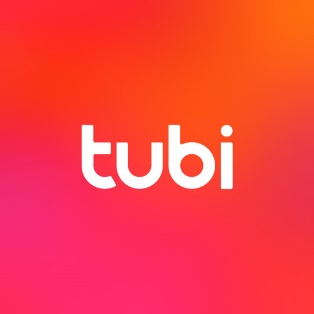 Media Play News 11.2.23https://www.mediaplaynews.com/fox-ceo-no-live-sports-coming-to-tubi-as-platform-topped-70-million-q1-monthly-average-users-ad-revenue-up-30/